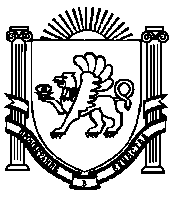 АДМИНИСТРАЦИЯЖЕМЧУЖИНСКОГО СЕЛЬСКОГО ПОСЕЛЕНИЯНИЖНЕГОРСКОГО РАЙОНАРЕСПУБЛИКИ КРЫМПОСТАНОВЛЕНИЕ № 193-П 30 ноября 2020 года							с. ЖемчужинаОб отмене Постановлений администрации Жемчужинского сельского поселения Нижнегорского района Республики Крым Рассмотрев письмо Прокуратуры Нижнегорского района Республики Крым от 18.11.2020 № 2426-20, в соответствии со ст. 1 Федерального закона от 06.03.2006 № 35-ФЗ «О противодействии терроризму»,  п. 3 Указа Президента РФ от 15.02.2006 № 116 «О мерах по противодействию терроризму», Федеральным законом от 06.10.2003 года № 131-ФЗ «Об общих принципах организации местного самоуправления в Российской Федерации», администрация Жемчужинского сельского поселения Нижнегорского района Республики КрымПОСТАНОВЛЯЕТ:Отменить Постановление администрации Жемчужинского сельского поселения Нижнегорского района Республики Крым от 17.03.2015 № 6 «Об утверждении состава антитеррористической комиссии, Положения об антитеррористической комиссии, Регламента антитеррористической комиссии муниципального образования Жемчужинское сельское поселение Нижнегорского района Республики Крым. Об утверждении комплексного плана мероприятий противодействия идеологии терроризма и экстремизма на территории Жемчужинского сельского поселения».Отменить Постановление администрации Жемчужинского сельского поселения Нижнегорского района Республики Крым от 12.11.2020 № 184-П «О внесении изменения в постановление администрации Жемчужинского сельского поселения Нижнегорского района Республики Крым от 17.03.2015 № 6 «Об утверждении состава антитеррористической комиссии, Положения об антитеррористической комиссии, Регламента антитеррористической комиссии муниципального образования Жемчужинское сельское поселение Нижнегорского района Республики Крым. Об утверждении комплексного плана мероприятий противодействия идеологии терроризма и экстремизма на территории Жемчужинского сельского поселения».Обнародовать настоящее постановление на официальном сайте в информационно-телекоммуникационной сети «Интернет» (http:// жемчужинское – сп.рф), а также разместить на стенде в здании администрации расположенный по адресу: Республика Крым, Нижнегорский район, с. Жемчужина, ул. Школьная, 2.Настоящее постановление вступает в силу с момента официального обнародования.Контроль за исполнением настоящего постановления оставляю за собой.Председатель Жемчужинского сельского совета глава - администрации Жемчужинского сельского поселения					С.И.Чупиков